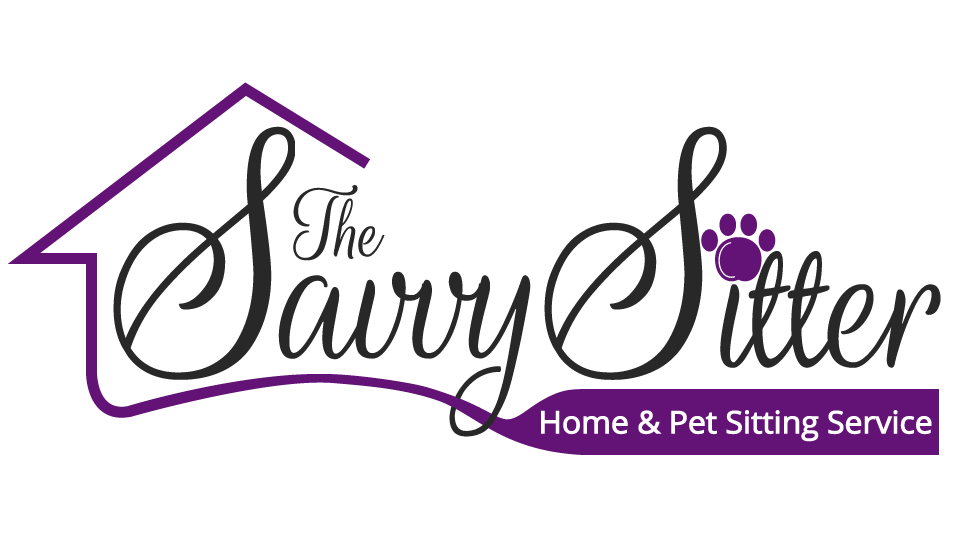 Pet Parent Check List         DocumentsScan Digital Copies of Service Agreement to thesavvysitterorl@gmail.comPrint Physical Copy to Leave Note Photo Release is OptionalMedical History or Documents      Notify and Provide Contact Info. Emergency ContactNeighborsSecurity / Alarm CompanySecurity Gate/GuardLocal Police Department Veterinarian  Service ProvidersA/C Electrician  HandymanLocksmith Plumbing WellProvideGarage Door Opener/ CodeKeys, Lock Box Code or Hidden Key LocationPlease note we need 2 ways of accessing the homeWi-Fi Router and PasswordSecurity App/ Code/ Password for AlarmDays for House ServicesGarbage and Recycling Pick Up House CleaningPool Service Yard ServiceLeave OutCleaning Supplies MedicationsPayment in Cash, Check, Quickbooks Online Invoice or Venmo (thesavvysitterllc)PAYMENT MUST BE PAID BEFORE SERVICES BEGIN Pet FoodPoop Bags/ LitterWe look forward to serving you and your family! 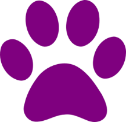 